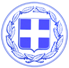                       Κως, 30 Σεπτεμβρίου 2016ΔΕΛΤΙΟ ΤΥΠΟΥΘΕΜΑ : ‘’  Ξεκίνησαν τα έργα στο λιμάνι της Καρδάμαινας’’Τα έργα για την εκβάθυνση του λιμανιού της Καρδάμαινας και την αποκατάσταση των λειτουργικών βαθών, ξεκίνησαν.Το έργο περιλαμβάνει την αποκατάσταση της εισόδου (μπούκας) του Λιμένα και επαναφορά σε βάθος 4 μέτρων, ώστε να είναι ασφαλής η είσοδος και η έξοδος τόσο των επαγγελματικών σκαφών που δραστηριοποιούνται στη γραμμή Καρδάμαινας-Νισύρου αλλά και τον ερασιτεχνικών σκαφών που ελλιμενίζονται στον Λιμένα.
Το έργο αυτό γίνεται από ιδίους πόρους του Δημοτικού Λιμενικού Ταμείου Κω και ανέρχεται στο πόσο των 22.961€.Είναι ένα έργο που θα έπρεπε να έχει ολοκληρωθεί την προηγούμενη περίοδο, στην οποία όμως κυριάρχησαν η αδράνεια και η αδιαφορία.Η Κως προχωρά μπροστά με έργα.Γραφείο Τύπου Δήμου Κω